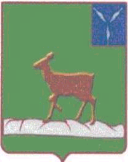 АДМИНИСТРАЦИЯИВАНТЕЕВСКОГО МУНИЦИПАЛЬНОГО РАЙОНАСАРАТОВСКОЙ ОБЛАСТИП О С Т А Н О В Л Е Н И Е  От 27.10.2022  № 489с. Ивантеевка«О внесении изменений в постановление администрации Ивантеевского муниципального района Саратовской области № 74 от 02.03.2020 г.«Об утверждении Положения о порядке представления платных услуг и иной приносящей доход деятельности представляемых муниципальными учреждениями культуры Ивантеевского муниципального района на 2020-2023  гг.»	В соответствии с Законами Российской Федерации от 9 октября                             1992 года №3612-1 «Основы законодательства Российской Федерации о культуре», от 29 декабря 1994 года №78-ФЗ «О библиотечном деле», Федеральными законами от 12 января 1996 года №7-ФЗ «О некоммерческих организациях»,от 07.02.1992 N 2300-1 "О защите прав потребителей", от 6 октября 2003 года №131-Ф3 «Об общих принципах организации местного самоуправления в РФ», Уставами районных муниципальных учреждений культуры: Районное муниципальное учреждение культуры "Ивантеевская межпоселенческая центральная библиотека", Муниципальное Учреждение "Центральный Дом Культуры" Ивантеевского муниципального района Саратовской области, в целях упорядочения оказания платных представляемых муниципальными учреждениями культуры:	1. Внести изменения в Положение о платных услугах и иной приносящей доход деятельности, предоставляемых муниципальными учреждениями культуры Ивантеевского муниципального района на 2020-2023 гг. согласно Приложению №1.	2. Контроль за  исполнением настоящего постановления возложить на первого заместителя главы администрации Ивантеевского муниципального района  Болмосова В.А.	3. Настоящее постановление распространяется на правоотношения возникшие  с 12октября 2022 года.Глава Ивантеевскогомуниципального района                                                                     В.В. БасовПриложение № 1 к постановлениюадминистрации Ивантеевского муниципального районаот 27.10.2022  № 489Положение о порядке представленияплатных услуг и иной приносящей доход деятельностипредставляемых муниципальными учреждениями культурыИвантеевского муниципального района на 2020-2023  гг.»1. Общие положения	1.1.	Настоящее Положение распространяется на муниципальные учреждения культуры Ивантеевского муниципального района: РМУК «Ивантеевская межпоселенческая центральная библиотека», МУ «Центральный Дом Культуры» (далее учреждения), которые оказывают в соответствии с законодательством РФ платные услуги населению.	1.2.	Настоящее Положение вводится в целях упорядочения деятельности учреждений Ивантеевского муниципального района в части оказания платных услуг.	1.3.	Платные услуги предоставляются с целью:-	всестороннего удовлетворения потребности населения в организации досуга;-	улучшения качества услуг;-	привлечения дополнительных финансовых средств для обеспечения, развития и совершенствования услуг;-	повышения комфортности обслуживания;-	расширения спектра оказываемой эффективной помощи пользователям;-	усиления экономической заинтересованности персонала;-	укрепления и расширения материально-технической базы учреждений;-	создания возможности организации занятий по месту жительства.	1.4.	Платные услуги оказываются на возмездной основе за счет средств как юридических, так и физических лиц, являющихся потребителями платных услуг.	1.5.	Платные услуги учреждений являются частью хозяйственной деятельности учреждений и регулируются Бюджетным кодексом Российской Федерации, Налоговым кодексом Российской Федерации, уставом учреждения, а также нормативными правовыми актами, регулирующими деятельность хозяйственных объектов.	1.6.	Платные услуги не могут быть оказаны учреждениями взамен основной деятельности, финансируемой за счет средств бюджета Ивантеевского муниципального района, в соответствии со статусом учреждения.Средства, полученные от платных услуг, не влекут за собой снижение бюджетного финансирования учреждений.	1.7.	Настоящее Положение устанавливает основные правила предоставления платных услуг и требования, предъявляемые к учреждениям при предоставлении платных услуг населению; порядок расчетов за предоставленные платные услуги; порядок учета средств, получаемых учреждениями за оказание платных услуг; порядок предоставления льгот гражданам при оказании платных услуг.	1.8.	Изменения и дополнения в Положение утверждаются постановлением администрации Ивантеевского муниципального района.	1.9.	Информацию о внесенных изменениях и дополнениях в Положение потребитель получает через средства массовой информации или непосредственно от учреждений, с которыми заключены договоры на оказание платных услуг.	1.10.	Положение обязательно для исполнения всеми учреждениями культуры Ивантеевского муниципального района, оказывающими платные услуги.2. Правила предоставления платных услуг населению учреждениями	2.1. Платные услуги могут быть оказаны только по желанию потребителя.	2.2.	Платные услуги, оказываемые учреждениями, оформляются договором с потребителями или их законными представителями по типовой форме договора. Учреждение обязано заключить договор при наличии возможности оказать запрашиваемую услугу и не вправе оказывать предпочтение одному потребителю перед другим в отношении заключения договора, кроме случаев, предусмотренных законом и иными нормативными правовыми актами.	2.3.	Учреждение и потребители, заключившие договоры на оказание платных услуг, несут ответственность, предусмотренную договором и действующим законодательством Российской Федерации. Договор может быть заключен в устной или письменной форме.	2.4.Предоставление платных услуг осуществляется на основании договоров с юридическими лицами или непосредственно с гражданами. В договоре регламентируются условия и сроки получения услуг, их стоимость, порядок расчетов, права, обязанности и ответственность сторон. Договор заключается с учетом положений действующего законодательства Российской Федерации.2.5 Договоры на оказание платных услуг учреждением подписываются потребителями руководителем учреждения или должностными лицами, уполномоченными руководителями учреждения на право подписания данных договоров.При предоставлении однократных платных услуг договором считается входной билет, который является бланком строгой отчетности подтверждающий прием наличных денег с оказанием оплачиваемой услуги.Платные услуги оказываются согласно их перечню и прейскуранту, утвержденным в установленном порядке.2.8.	Перечень платных услуг и прейскурант цен разрабатываются
самостоятельно Учреждением, утверждаются правовым актом директора учреждения, согласовываются с начальником отдела культуры и кино администрации Ивантеевского муниципального района и утверждаются постановлением администрацией Ивантеевского муниципального района.2.9.	Учреждение обязано обеспечить потребителя бесплатной, доступной и достоверной информацией:о наименовании и месте нахождения (фактический адрес) учреждения;о режиме работы учреждения;о видах, условиях предоставления и получения бесплатных услуг;о перечне видов платных услуг, порядке их представления;о стоимости платных услуг и порядке их оплаты;о контролирующих организациях.2.10.	Потребитель обязан оплатить оказываемые платные услуги в порядке и в сроки, указанные в договоре, выполнять условия договора между учреждением и потребителем на оказание платных услуг.Потребитель, заключивший договор на оказание платных услуг, несет ответственность, предусмотренную договором и действующим законодательством Российской Федерации.2.11.	Потребитель вправе расторгнуть договор и потребовать полного
возмещения убытков, если в установленный договором срок недостатки оказанных услуг не устранены исполнителем либо имеют существенный характер.2.12.	Для оказания платных услуг учреждение:-	создает условия для оказания платных услуг в соответствии с действующими санитарными нормами и правилами;-	обеспечивает наличие кадрового состава для оказания платных услуг.2.13.	Руководство деятельностью учреждения по оказанию платных услуг населению осуществляет директор учреждения, который в установленном порядке:-	несет ответственность за качество оказания платных услуг населению;-	осуществляет административное руководство, контролирует и несет ответственность за финансово-хозяйственную деятельность, соблюдение сметной, финансовой и трудовой дисциплины, сохранность собственности, материальных и других ценностей;-	издает приказ об организации конкретных платных услуг, в котором указывает ответственность, состав участников, организацию работы по предоставлению платных услуг, смету расходов, прейскурант цен на платные услуги.3. Порядок формирования и утверждения размера платной услуги, получения и расходования средств от оказания платных услуг3.1.	Перечень платных услуг и размер стоимости платной услуги
утверждается директором Учреждения, согласовывается с отделом
культуры и кино администрации Ивантеевского муниципального района и
утверждается администрацией Ивантеевского муниципального района.Цены (тарифы) на услуги и продукцию, включая цены на билеты, предоставляемые потребителям за плату, устанавливаются в соответствии с порядком формирования цен на платные услуги, оказываемые населению учреждениями культуры Ивантеевского муниципального района.Основным принципом установления размера стоимости платной услуги в Ивантеевском муниципальном районе является соблюдение интересов исполнителя и потребителя услуги.Формирование цен (тарифов) на платные услуги основано на принципе полного или частичного возмещения затрат учреждения на оказание данной услуги, при котором цена (тариф) складывается на основе стоимости затраченных на ее осуществление ресурсов.3.4.На каждую платную услугу учреждением разрабатывается калькуляция затрат, которая утверждается руководителем учреждения и согласовывается с отделом культуры и кино администрации Ивантеевского муниципального района.	3.5.	Денежные средства, получаемые учреждением от оказания платных услуг, аккумулируются на лицевом счете по учету средств от предпринимательской и иной приносящей доход деятельности и расходуются согласно утвержденному плану финансово-хозяйственной деятельности учреждения.	3.6.	Денежные средства, полученные от оказания платных услуг, направляются в рамках утвержденного плана финансово-хозяйственной деятельности учреждения на следующие статьи, не превышая в целом 100% дохода:-	на материальное стимулирование основных сотрудников и оплату труда внештатных сотрудников, а также на выплаты стимулирующего характера - до 20% от дохода;-	на обеспечение хозяйственной деятельности с частичным возмещением платы за коммунальные услуги - до 40% от дохода;-	на обеспечение оказания услуг (расходные материалы, подготовка и проведение мероприятий) - до 15% от дохода;-	на приобретение оборудования, костюмов и текущий ремонт помещений - до 15% от дохода.-	прочие расходы (почтовые расходы, приобретение методической литературы, приобретение канцелярских и хозяйственных материалов и т.д.) до 10% от дохода.	3.7.	Контроль над деятельностью учреждения по оказанию платных услугосуществляет в пределах своей компетенции отдел культуры и кино администрацииИвантеевского муниципального района и другие органы и организации, которым всоответствии с законами и иными правовыми актами Российской Федерациипредоставлено право проверки деятельности учреждений.4. Перечень платных услуг	4.1. Платные услуги в учреждениях клубного типа:	-	Услуги по разработке сценариев, постановочной работе по заявкам организаций, предприятий и отдельных граждан	-	Услуги по осуществлению режиссуры массовых театрально-зрелищных икультурно-развлекательных мероприятий:	-	Услуги по представлению оркестров, ансамблей, самодеятельныххудожественных и отдельных исполнителей для музыкального оформления семейныхпраздников и торжественных мероприятий	-	Услуги по предоставлению сценических площадок для совместного осуществления с другими учреждениями проектов программ,                             выездных мероприятий	-Услуги по художественному оформлению культурно-досуговых мероприятий	- Услуги по прокату: декорации, костюмы, музыкальные инструменты, реквизит и т.д., услуги по прокату звукоусилительной аппаратуры	-Услуги студии звукозаписи, Услуги по изготовлению видеофильмов по заказу населения, Услуги в области рекламы	-Изготовление копий на бумажных и электронных носителей	4.2. Платные услуги в централизованной библиотечной системе:	- Услуги репродуцирования документов в порядке, предусмотренномзаконодательством РФ (копирование, сканирование, хранение информации на локальном сервере, запись на электронные носители, распечатка и т. д.);-Черно-белая печать текстов и изображений;	- Набор текста на компьютере	- Услуги по организации и проведению мероприятий с предоставлением библиографических и информационных услуг	- Услуги поиска информации в сети Интернет	- Услуги работы  в сети Интернет	Развернутыйперечень услуг учреждений культуры указан в приложениях 1,2к Положению о платных услугах и иной приносящей доход деятельности, предоставляемых муниципальными учреждениями культуры  Ивантеевского муниципального района на 2020-2023 гг.5. Порядок установления льгот для отдельных категорий населения	5.1.	При оказании платных услуг Учреждение обязано предоставлять льготыотдельным категориям граждан в соответствии с действующим законодательством,муниципальными правовыми актами Ивантеевского муниципального района.	Льготная стоимость платных услуг устанавливается приказом руководителя Учреждения, в котором определяются виды и размеры льгот, а также условия и время их предоставления, в том числе перечень документов, при предъявлении которых предоставляются льготы.	5.2.	При организации платных мероприятий в учреждениях клубного типаустанавливают льготы следующим категориям потребителей (при предоставленииподтверждающих документов):- Детям дошкольного возраста, учащимся, Инвалидам,Военнослужащим, проходящим военную службу по призыву, Группам от 15 человек.	При организации платных мероприятий Учреждение устанавливает бесплатное посещение следующим категориям потребителей (при предоставлении подтверждающих документов):-Ветеранам Великой Отечественной Войны,-Воспитанникам учреждений социальной защиты не более раза в неделю (при групповом посещении и предварительной заявке),-Детям из малообеспеченных семей не более раза в неделю (при групповом посещении и предварительной заявке),-Детям подросткам из категории «группы риска» (при групповом посещении и предварительной заявке), -Детям до 3-х лет. -Детям сиротам. -Детям инвалидам. -Инвалидам с детства.	5.3. Перечень льгот при оказании платных услуг:	При выполнении  платных услуг в РМУК «Ивантеевская МЦБ» устанавливаются следующие виды льгот:•	-50% стоимости услуг ксерокопирования, сканирования -инвалидам, Участникам Вов, ветеранам труда и лицам, приравненным к ним, детям из многодетных семей, военнослужащим, проходящим службу по призыву;•	-50% стоимости услуг по выдаче адресных справок оплачивают -инвалидам, Участники ВОВ, ветераны труда и лицам, приравненным к ним, детям из многодетных семей, военнослужащим, проходящим службу по призыву;•	-50% стоимости по набору текста на компьютере оплачивают -инвалидам, Участники ВОВ, ветераны труда и лицам, приравненным к ним, детям из многодетных семей, военнослужащим, проходящим службу по призыву;•	-50% стоимости услуг по распечатке текста свыше 20 страниц и ксерокопирования свыше 100 страниц оплачивают все категории граждан•	100% стоимости услуг по распечатке текста, ксерокопирования, сканирования, ламинирование, цветной печати текстов и изображений; волонтерам РМУК «Ивантеевская МЦБ».Верно:Управляющая  делами администрацииИвантеевского муниципального района                                      А.М. Грачева                    Приложение № 1 к Положению о платных услугах и иной приносящей доход деятельности, предоставляемых муниципальными учреждениями культуры Ивантеевского муниципального района на 2020-2023 гг.Районное муниципальное учреждение культуры "Ивантеевская межпоселенческая центральная библиотека"Приложение № 2 к Положению о платных услугах и иной приносящей доход деятельности, предоставляемых муниципальными учреждениями культуры Ивантеевского муниципального района на 2020-2023 гг.Муниципальное учреждение «Центральный Дом культуры» Ивантеевского муниципального районаВерно:Управляющая  делами администрацииИвантеевского муниципального района                                      А.М. Грачева№ п/пНаименование услугиЕдиница измерения2020-2023гг.Цена услуги (руб.)1.Услуги репродуцирования документов в порядке, предусмотренномзаконодательством РФ (копирование, сканирование, хранение информации на локальном сервере, запись на электронные носители, распечатка и т. д.)Услуги репродуцирования документов в порядке, предусмотренномзаконодательством РФ (копирование, сканирование, хранение информации на локальном сервере, запись на электронные носители, распечатка и т. д.)Услуги репродуцирования документов в порядке, предусмотренномзаконодательством РФ (копирование, сканирование, хранение информации на локальном сервере, запись на электронные носители, распечатка и т. д.)1.1 Ксерокопирование документов, входящих в фонд библиотеки1 страница101.2 Хранение информации на локальном сервере1 день101.3 Запись в библиотеку и перерегистрация читателей 1 раз в год1 человек151.4 Запись информации на СД и флешкарту1 услуга251.5 Ламинирование1 лист902.Черно-белая печать текстов и изображений.Черно-белая печать текстов и изображений.Черно-белая печать текстов и изображений.2.1 Черно-белая печать текстов и изображений1 лист102.2 Цветная печать текстов и изображений1 лист172.3.Широкоформатная печать1 лист1003.Набор текста на компьютереНабор текста на компьютереНабор текста на компьютере3.1 Набор текста на компьютере с рукописи заказчика1 страница503.2 Набор текста на компьютере с машинного текста1 страница453.3 Редактирование текста в МС WORD1страница254.Услуги по организации и проведению мероприятий с предоставлением библиографических и информационных услугУслуги по организации и проведению мероприятий с предоставлением библиографических и информационных услугУслуги по организации и проведению мероприятий с предоставлением библиографических и информационных услуг4.1 Услуги по организации и проведению мероприятий с предоставлением библиографических и информационных услуг по Пушкинской карте1 мероприятие50-2004.2 Прокат мультимедийной аппаратуры1 мероприятие17005.Услуги поиска информации в сети Интернет Услуги поиска информации в сети Интернет Услуги поиска информации в сети Интернет 5.1.Использование компьютера в сетевом режиме1 час306.Услуги работы  в сети ИнтернетУслуги работы  в сети ИнтернетУслуги работы  в сети Интернет6.1. Работа в сети интернет1минута2№Наименование услугиЕдиница измерения2020-2023гг.Цена услуги (руб.)1Услуги по разработке сценариев, постановочной работе по заявкам организаций, предприятий и отдельных гражданУслуги по разработке сценариев, постановочной работе по заявкам организаций, предприятий и отдельных гражданУслуги по разработке сценариев, постановочной работе по заявкам организаций, предприятий и отдельных граждан1.1.оригинальный10-15 листов (шрифт 14)10001.2.для организаций15-20 листов (шрифт 14)20001.3.для частных лиц4-8 листов (шрифт 14)15002Услуги по осуществлению режиссуры массовых театрально-зрелищных мероприятийУслуги по осуществлению режиссуры массовых театрально-зрелищных мероприятийУслуги по осуществлению режиссуры массовых театрально-зрелищных мероприятий2.1. Концертная программа1-2 ч.10002.2. Тематический вечер3-4 ч.40002.3. Профессиональный праздник3-4 ч.40002.4. Постановочная работа по заявкам организаций, предприятий, отдельных гражданМероприятие25002.5. Режиссура мероприятия1 час5002.6. Работа видеооператора1час10002.7. Концертная деятельность СДК1 билет50-1502.8. детская дискотека без конкурсной программы1 билет50-1002.9. детская дискотека с конкурсной программой1 билет50-1002.10. взрослая дискотека без конкурсной программы1 билет100-1502.11.  взрослая дискотека с конкурсной программой1 билет100-1502.12. молодежные вечера отдыха1 билет100-1502.13.показ спектаклей, театрализованных представлений концертных программ 1 билет50-1502.14.  детский кинопоказ1 билет80-1502.15. кинопоказ по Пушкинской карте1 билет100-2502.16.взрослый кинопоказ1 билет150-2503Услуги по предоставлению оркестров, ансамблей, самодеятельных художественных коллективов и отдельных исполнителей для музыкального оформления семейных, торжественных праздников и торжествУслуги по предоставлению оркестров, ансамблей, самодеятельных художественных коллективов и отдельных исполнителей для музыкального оформления семейных, торжественных праздников и торжествУслуги по предоставлению оркестров, ансамблей, самодеятельных художественных коллективов и отдельных исполнителей для музыкального оформления семейных, торжественных праздников и торжеств3.1. Обучение на мастер-классах по хореографии1 час5003.2.Организация и проведение концертно-развлекательной программы (малый творческий состав, малый комплект оборудования)1 час25003.3 Организация и проведение концертно-развлекательной программы (большой творческий состав, большой комплект оборудования)	1 час50003.4.Организация проведения праздников, юбилейных торжеств, вечеров отдыха и др. (малый творческий состав, малый комплект оборудования)1 час30003.5 Организация проведенияпраздников, юбилейных торжеств, вечеров отдыха и др. (большой творческий состав, большой комплект оборудования)1 час50003.6. Обучение на мастер-классах по различным видам декоративно-прикладного творчества1 час3003.7. Обучение на курсах по различным видам декоративно-прикладного творчества1 час1004Услуги по предоставлению сценических площадок для совместного осуществления с другими учреждениями проектов программ, выездных мероприятийУслуги по предоставлению сценических площадок для совместного осуществления с другими учреждениями проектов программ, выездных мероприятийУслуги по предоставлению сценических площадок для совместного осуществления с другими учреждениями проектов программ, выездных мероприятий4.1. Организация совместной концертной деятельности с другими культурно-досуговыми учреждениями1 мероприятие20 % от валового сбора4.2. Эксплуатация большого зала (цирковые представления, театрализованные представления иногородних артистов, концертные программы иногородних артистов предоставление необходимогооборудования)1 мероприятие20 % от валового сбора4.3. Эксплуатация фойе (предоставление необходимого оборудования, уборка помещения во время проведения выставок и ярмарок в фойе здания)1 час5004.4.  Выездные мероприятия1 билет50-1005Услуги по прокату: декорации, костюмы, музыкальные инструменты, реквизит и т.д., услуги по прокату звукоусилительной аппаратурыУслуги по прокату: декорации, костюмы, музыкальные инструменты, реквизит и т.д., услуги по прокату звукоусилительной аппаратурыУслуги по прокату: декорации, костюмы, музыкальные инструменты, реквизит и т.д., услуги по прокату звукоусилительной аппаратуры5.1.  прокат костюмыв сутки за 1 предмет200-3005.2.  прокат новогодних костюмов (Дед Мороз и Снегурочка)в сутки за 1 комплект10005.3 Прокат элементов декораций1 день/1 шт.3005.4. Прокат звуковой и светоаппаратуры1 мероприятие10005.5.Работа свето и звукооператора на представлениях иногородних артистов1 мероприятие10006Услуги студии звукозаписи,Услуги по изготовлению видеофильмов по заказу населенияУслуги в области рекламыУслуги студии звукозаписи,Услуги по изготовлению видеофильмов по заказу населенияУслуги в области рекламыУслуги студии звукозаписи,Услуги по изготовлению видеофильмов по заказу населенияУслуги в области рекламыИзготовление фонограмм музыкальных произведений1 фонограмма1500Подборка музыкального материала1 час500Запись звукового рекламного роликаролик 30 сек.5007Изготовление копий на бумажных и электронных носителейИзготовление копий на бумажных и электронных носителейИзготовление копий на бумажных и электронных носителейПечать на лазерном принтере1 страница А410Ксерокопирование1 страница А410Сканирование без обработки1 страница А420